 ГОДИШНА ОБЛАСТНА ПЛАН-ПРОГРАМА ПО БДПОбласт: попълва се от областна администрация/изберете от падащо меню/Общини в състава на областта:  попълва се от областна администрация/изберете от падащо меню/Мерки на ниво ОКБДП:  не се попълваПровеждане на минимум 4 редовни заседания на ОКБДП. Отговорник: областна администрацияПодготовка на информация за годишните областни доклади и план-програми: Отговорник:  секретариат ОКБДП, общини, ОПУ, ОДМВР, ЦСМП (съгласно разделите в документите)Приемане на годишна областна план-програма/годишен областен доклад по БДП на заседание на ОКБДП и изпращането й/му на ДАБДП в указания формат и срок. Отговорник:  секретариат ОКБДППоместване на областните доклади и план-програми, както и на всички материали от заседанията на ОКБДП и други приложими на интернет страницата на областната администрация. Отговорник:  секретариат ОКБДПОрганизиране и провеждане на превантивни кампании по БДП на ОКБДП и отбелязване на дати, свързани с БДП. Отговорник: областна администрацияВзаимодействие между институциите в ОКБДП за обследване, обозначаване, обезопасяване и наблюдение на рискови участъци и участъци с концентрация на ПТП. Отговорник: общини, ОДМВР, ОПУ Организиране и провеждане на годишно регионално учение на съставните части на Единната спасителна система. Отговорник: областна администрацияПрилагане на комплекс от мерки по БДП спрямо работещите в държавните институции за предпазването им от ПТП при взаимодействие с пътната система съгласно разработената от ДАБДП стандартизирана методология. Отговорник: организации на бюджетна издръжка в ОКБДПМерки за пътна безопасност по републиканските пътища: попълва се от ОПУПРОЕКТИРАНЕ1/ Обект: ………………………………………………………2/ Обект: ……………………………………………………..3/ Обект: ……………………………………………………..СТРОИТЕЛСТВООбект: …………………………………………………………ДейностиПрогнозна стойност Обект: …………………………………………………………ДейностиПрогнозна стойност Обект: …………………………………………………………ДейностиПрогнозна стойност Мерки за пътна безопасност по общинските пътища и улици: попълва се от общинитеОбщина …………………………..Планирани дейности по настилки по платно за движениеМестоположение: населено място; улица/пътОписание:(Избор – едно от двете)Общо кв. метри:Обща дължина (м): Обща стойност: Планирани дейности по тротоари и банкети Частично/ цялостноМестоположение: населено място; улица/пътОписание:(Избор – едно от двете)Общо кв. метри:Обща дължина (м): Обща стойност: Планирани дейности по сигнализиране с пътни знациМестоположение: населено място; улица/пътОписание:Обща стойност: Планирани дейности по сигнализиране с пътна маркировкаМестоположение: населено място; улица/пътОписание:(Избор – едно от двете)Общо кв. метри:Обща дължина (м): Обща стойност: Планирани дейности по ограничителни системи за пътища/мантинели Местоположение: населено място; улица/пътОписание:Дължина (м): Обща стойност: Планирани дейности по велосипедна инфраструктура Местоположение: населено място; улица/пътОписание:(Избор – едно от двете)Общо кв. метри:Обща дължина (м): Обща стойност: Планирано обезопасяване на спирки на обществения транспорт  Местоположение: населено място; улица/пътОписание:Обща стойност: Планирано обезопасяване на пешеходни пътеки и изграждане на пешеходна инфраструктураМестоположение: населено място; улица/пътОписание:Брой:Обща стойност: Планирани мерки за успокояване на движението (кръгови кръстовища, изнесени тротоари, острови, изкуствени неравности и др.)Местоположение: населено място; улица/пътОписание:Обща стойност: Планирано изграждане на нови улици/общински пътищаМестоположение: населено място; улица/пътОписание:Обща дължина (м)Обща стойност: Планирано изграждане на пътища за извеждане на транзитния трафикМестоположение: населено място; улица/пътОписание:Обща дължина (м)Обща стойност: Планирана модернизация на обществения транспорт Местоположение: населено място; улица/пътОписание:Обща стойност: Планирани дейности по републикански пътища, преминаващи през населени места, на база сключено Споразумение между общината и АПИМестоположение: населено място; улица/пътОписание:Обща стойност:Планирани други мерки по преценка на ОбщинатаМестоположение: населено място; улица/пътОписание:Обща стойност: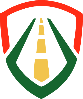 ДАБДПУниверсална Безопасна МобилностОБЛАСТ…………………………………………………………… /моля, попълнете/ГОДИНА…………………………………………………………… /моля, попълнете/